DIENSTAG, DER 14. APRIL 2020 + FREITAG, DER 17. APRIL Jutro ekipica😊 Kako ste? Nemojte zaboraviti predati vaše umne mape! Jako su važne. Ovaj tjedan imamo zanimanja: Was ist jemand von Beruf? Što je netko po zanimanju. Ich bin DeutschLEHRERIN von Beruf - učiteljica Njemačkog... super zanimanje! 1) pogledajte video par puta da čujete malo kako se zanimanja izgovaraju https://www.youtube.com/watch?v=hhwNJQPwrgE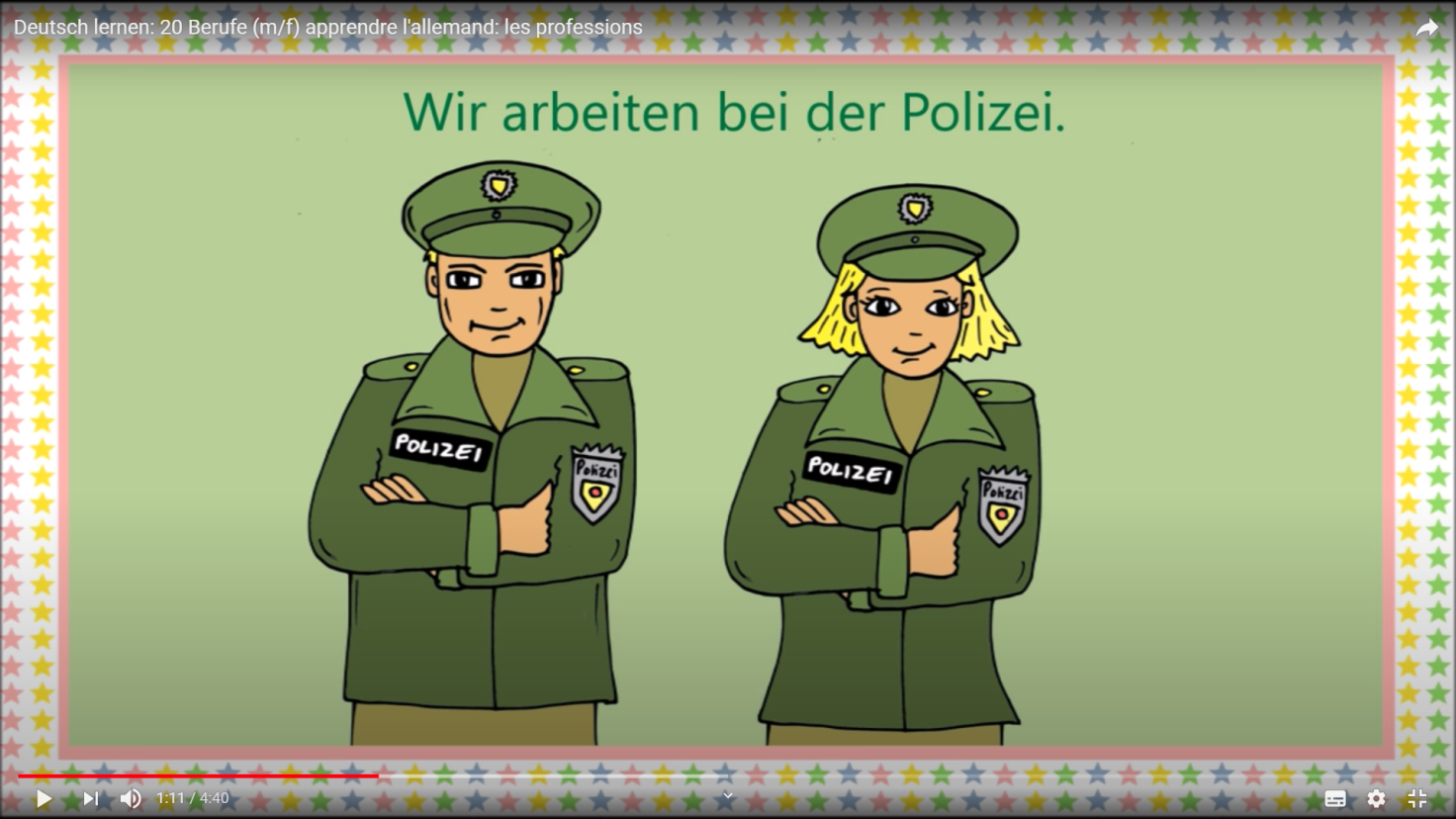 2) na strani 64. u udžbeniku je lekcija 7 – WER BIN ICH? RATET MAL? Pročitajte zanimanja koja se nalaze u lijevom stupcu, a zatim i dijelove rečenica u desnom stupcu. Nepoznate riječi pronađite na kraju udžbenika. Spojite rečenice, a zatim u bilježnici odgovorite na pitanja. Za svako zanimanje napišite na hrvatskom odgovarajući naziv. Pitanja: 1. Wo arbeitet die Krankenschweser? 2. Wo arbeitet die Ärztin? 3. Wo arbeitet die Verkäuferin? 4. Wo arbeitet der Kellner? 5. Wo arbeitet der Pilot?Poslikajte i pošaljite... 😊 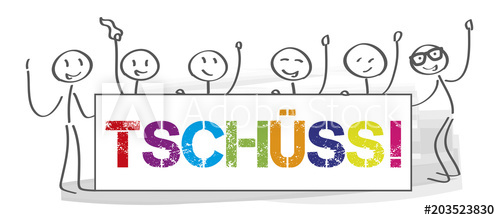 VAŠA FRAU MAJA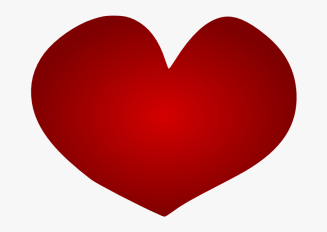 